07/02/2023 16:55BionexoRESULTADO – TOMADA DE PREÇONº2023134EX34517HEMUO Instituto de Gestão e Humanização – IGH, entidade de direito privado e sem finslucrativos, classificado como Organização Social, vem tornar público o resultado da Tomadade Preços, com a finalidade de adquirir bens, insumos e serviços para o HEMU - HospitalEstadual da Mulher, com endereço à Rua R-7, S/N, Setor Oeste, Goiânia, CEP: 74.125-090.Bionexo do Brasil LtdaRelatório emitido em 07/02/2023 16:55CompradorIGH - HEMU - Hospital Estadual da Mulher (11.858.570/0002-14)Rua R 7, esquina com Av. Perimetral s/n - Setor Oeste - GOIÂNIA, GO CEP: 74.530-020Relação de Itens (Confirmação)Pedido de Cotação : 269884518COTAÇÃO Nº 34517 - ACESSÓRIOS DE EQUIPAMENTOS - HEMU FEV/2023Frete PróprioObservações: Especificação: SENSOR DE FLUXO NEONATAL , TECNOLOGIA DESCRTAVEL ARTEMA MR4414, 1,8M,COMPATÍVEL COM O VENTILADOR SYNOVENT 3, DA MARCA MINDRAY *PAGAMENTO: Somente a prazo e por meiode depósito em conta PJ do fornecedor. *FRETE: Só serão aceitas propostas com frete CIF e para entrega noendereço: RUA R7 C/ AV PERIMETRAL, SETOR OESTE, Goiânia/GO CEP: 74.125-120, dia e horário especificado.*CERTIDÕES: As Certidões Municipal, Estadual de Goiás, Federal, FGTS e Trabalhista devem estar regulares desdea data da emissão da proposta até a data do pagamento. *REGULAMENTO: O processo de compras obedecerá aoRegulamento de Compras do IGH, prevalecendo este em relação a estes termos em caso de divergência.Tipo de Cotação: Cotação NormalFornecedor : Todos os FornecedoresData de Confirmação : TodasFaturamentoMínimoPrazo deEntregaValidade daPropostaCondições dePagamentoFornecedorFrete ObservaçõesHospcom Equipamentos HospitalaresLtda - EPPGOIÂNIA - GO5 dias apósconfirmação1R$ 500,000010/02/202330 ddlCIFnullWeverton Luiz Coelho - 6198138-5132andressa.moraes@hospcom.netMais informaçõesProgramaçãode EntregaPreço PreçoUnitário FábricaValorTotalProdutoCódigoFabricante Embalagem Fornecedor Comentário JustificativaRent(%) QuantidadeUsuárioSENSOR DEFLUXONEONATALTECNOLOGIADESCARTAVEARTEMA MR441-ESPECIFICAÇÃO: 67911SENSOR DEFLUXONEONATAL ,TECNOLOGIADESCRTAVELARTEMASENSOR DEFLUXONEONATALTECNOLOGIADESCARTAVELARTEMAMR4414 1,8M- mindray -MINDRAYDaniellyEvelynPereira DaCruzHospcomEquipamentosHospitalaresLtda - EPPR$R$R$1-1null-14 Unidade596,4200 0,00008.349,880007/02/202314:16MR4414TotalParcial:R$114.04.08.349,8800Total de Itens da Cotação: 1Total de Itens Impressos: 1TotalGeral:R$8.349,8800Clique aqui para geração de relatório completo com quebra de páginahttps://bionexo.bionexo.com/jsp/RelatPDC/relat_adjudica.jsp1/1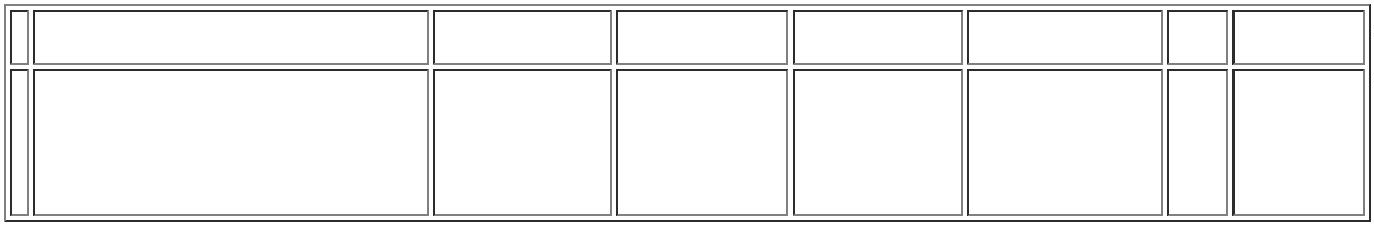 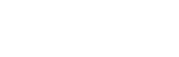 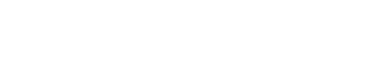 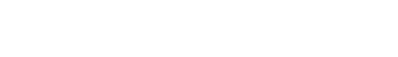 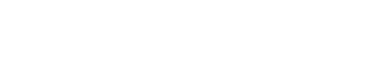 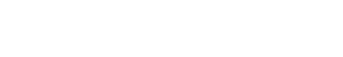 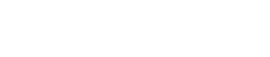 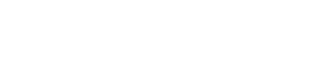 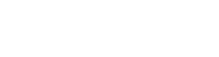 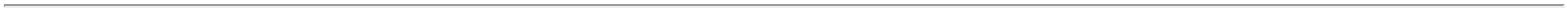 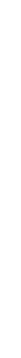 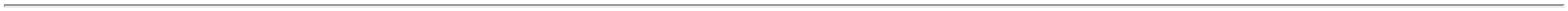 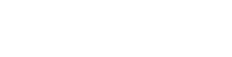 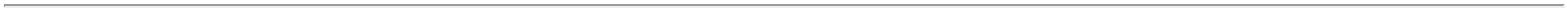 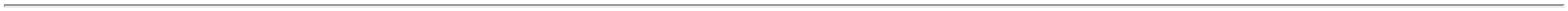 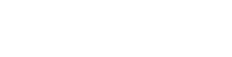 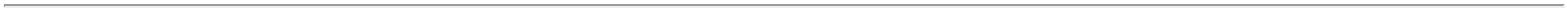 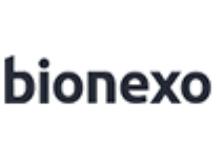 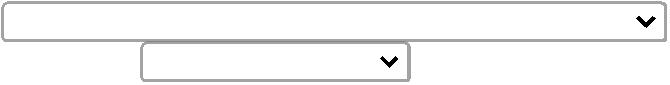 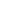 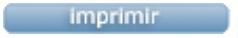 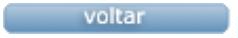 